Annex 2: Nomination Form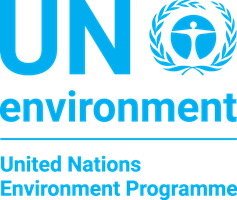 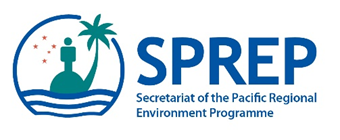 CBD Pre-COP Meeting andCBD-6NR Technical Support Workshop for Pacific Region,24th – 28th September 2018, SPREP campus, Apia, SamoaPlease nominate one country participant who will be a representative on the National delegation to the CBD CoP 14, or concurrent meetings of the COP-MOPs in Egypt; and who is preparing the CBD 6th National Report. If this is not the same person then please complete and submit an additional nomination form for an additional participant.Please email the completed nomination form no later than Friday 31 August 2018 to Amanda Wheatley amandaw@sprep.org and Antony Kamau antony.kamau@un.org.  Please also send us a copy of your passport biodata page for your travel arrangements.Name:I will be on my countries National delegation for CBD CoP 14YESNOI am responsible for preparing the CBD 6th National ReportYESNOMy country has funding through the UN Environment/UNDP 6NR projectYESNOI will make my own travel arrangements and fund from the 6NR project budgetYESNO, I require financial assistance for travelName as in Passport: (Tick if same as above)Country:Job Title/Designation:Organisation& Department:Postal Address:Phone No.:Email Address: